План - конспект урока   по гимнастике для учащихся 8 «Б» класса МБОУ СОШ № 18Место и время: спортивный зал  40 мин.Раздел программы: ГимнастикаТема: Упражнения в висе и равновесииЗадачи:  1. Обучение двигательным умениям и навыкам при выполнении упражнений в висе и равновесии2 Контроль техники выполнения акробатических соединений3. Развитие гибкости,  силовых  и координационных способностей.4. Воспитание трудолюбия, самостоятельности, осознания пользы физических упражнений.Методы проведения: Поточный, фронтальный, групповой, Инвентарь: скамейки, шведская стенка, перекладина                          Ч/УСодержание урокаДоз-каОМУ1.15  мин.2.20 мин.3.05 мин1. Построение, рапорт, приветствие, сообщение задач урока.2. Строевые упражнения. 3 Разновидности ходьбы4. Бег:- обычный бег с отжиманием- приставными шагами влево, вправо- с изменением направления- с выполнением заданий по сигналу (присесть, поворот в прыжке на 180о, прыжок вверх и т. д.)- с высоким подниманием бедра- с захлестыванием голени назад- наклоны вниз в движении5. Ходьба с восстановлением дыхания.6. Перестроение в две шеренги7. Комплекс упражнений с гимнастической палкой1 И. п. — о. с, палку за голову. 1 — левую назад на носок, палку вверх, прогнуться; 2 — наклон влево; 3 — выпрямиться; 4 — и. п.; 5-8 — то же в другую сторону.И. п. — о. с, палку на поясницу. 1 — присед, палку под колени; 2 — и. п.; 3 — наклон вперед, палку назад; 4 — и. п.И. п. — о. с, палку вниз, хватом снизу. 1 — подбросить палку вверх; 2 — присесть и поймать палку; 3 — встать, палку вперед; 4 — и. п.И. п. — о. с, палку вниз сзади. 1-2 — наклон вперед, положить палку на пол сзади; 3-4 — выпрямиться без палки; 5-6 — наклон вперед, взять палку; 7-8 — и. п.И. п. — лежа на животе, палку за спину. 1-2 — медленно поднимая туловище, прогнуться, палку назад, ноги от пола не отрывать; 3 — держать; 4 — и. п.И. п. — лежа на спине, палку на грудь. 1-2 — поднять ноги, палку вперед, коснуться палки носками ног; 3-4 — и. п.И. п. — о. с, палку вертикально на пол, придерживая двумя руками сверху. 1 — отпуская палку, перемах левой над палкой;2 — и. п.; 3-4 — то же правой ногой.И. п. — о. с, палку вверх. 1 — мах правой вперед, палку вперед; 2 — приставить правую, палку вверх; 3 — мах левой вперед, палку вперед; 4 — махом левой назад поворот налево в стойку ноги врозь, палку вверх; 5 — наклон вправо, правую ногу на носок; 6 — выпрямиться; 7 — наклон влево, левую ногу на носок; 8 — выпрямиться; 9-16 — то же, начиная с левой ноги.И. п. — о. с, руки на пояс, палку справа на пол. 1-4 — четыре прыжка вправо-влево через палку; 5-7 — три прыжка на месте;8 — прыжок на месте с поворотом кругом.1. И. п. — стойка продольно перед бревном у правого конца.1 — с разбега толчком двумя упор стоя на левом колене, правую в сторону на носок; 2 — сгибая правую, ставя ее возле правой кисти, встать в стойку ноги врозь продольно, руки в стороны и поворот налево в стойку поперек, правую сзади на носок, руки на пояс; 3 — шаг правой, полуприседая на ней, и с кругом правой назад; 4 — шаг левой, полуприседая, с кругом левой назад; 5 — шаг правой и прыжок на ней, дугами назад руки вверх-в стороны, левую назад; 6 — шаг левой и прыжок на ней, дугами книзу-вперед руки вверх-в стороны, правую назад; 7 — шагом правой поворот кругом на носках, руки дугами книзу-вверх и в стороны, переменными шагами дойти до середины бревна и соскок в сторону толчком двух.2. Подъем переворотом толчком двумяПоследовательность обучения.Повторить подъем переворотом махом одной, толчком другой (VI класс).Из виса на гимнастической стенке поднимание прямых ног как можно выше 2-3 раза.Подъем переворотом толчком двумя.Типичные ошибки: 1) в и. п. ноги находятся не под перекладиной; 2) преждевременный наклон головы назад, до того как ученик поднесет ноги к перекладине и начнет разгибаться; 3) полное разгибание рук в момент перехода в вис согнувшись.3. Подъем переворотом махом одной, толчком другойТехника выполнения. Из виса стоя на согнутых руках энергичным махом одной ногой вверх-назад (через перекладину) итолчком другой согнуться в тазобедренных суставах и, подтягиваясь, перенести прямые ноги через перекладину. Затем, опираясь на нее бедрами и руками, разогнуть руки, отвести голову назад, выпрямиться и принять положение упора (рис. 167).Последовательность обучения.Из виса на гимнастической стенке поднимание прямых ног повыше (2-3 раза).Из виса стоя спиной к гимнастической стенке толчком одной и махом другой поднять ноги повыше; опуская ноги, вернуться в и. п. Повторить 3-4 раза.Из виса стоя на согнутых руках махом одной, толчком другой подъем переворотом с помощью и самостоятельно в упор и соскок махом назад.Типичные ошибки: 1) в начале упражнения в и. п. таз уводится предварительно назад, ноги находятся не под перекладиной, что вызывает нарушения в координации движений при махе вперед и затрудняет выполнение подъема; 2) мах ногой выполняется не вверх-назад, а вперед-вверх с разгибанием рук и преждевременным наклоном головы назад; 3) отведение головыназад в первой половине подъема. Считается одной из основных характерных ошибок при выполнении переворота.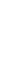 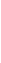 5.  Подтягивание на высокой перекладине (м), на низкой (д)на результат6. Кувырок вперед в стойку на лопаткахТехника выполнения. Из упора присев или упора стоя на коленях, разгибая ноги, согнуться в тазобедренных суставах и, наклоняя голову на грудь, опуститься на шею и лопатки. Далее, не отрывая носки от пола, подставляя руки под спину, поднять ноги в стойку на лопатках, перекатом вперед в группировке встать (рис. 83).Последовательность обучения.Из упора присев перекатом назад стойка на лопатках.Из упора стоя на коленях кувырок вперед в стойку на лопатках.Из упора присев кувырок вперед в стойку на лопатках. Типичные ошибки.Преждевременный отрыв ног от опоры и падение вперед.Постановка рук с широко разведенными локтями.Ошибки, типичные для стойки на лопатках.7. Стойка на голове согнув ногиТехника выполнения. Упражнение является подводящим для освоения стойки на голове и руках. Из упора присев, разгибая ноги, опереться головой о мат, перенося массу тела на руки и голову, без толчка и маха согнуть к груди сначала одну ногу, затем другую, принимая стойку на голове согнув ноги (рис. 84).Последовательность обучения.1. Руки и голова должны образовать равносторонний треугольник. Кисти располагаются на ширине плеч. Голова опирается верхней частью лба.2. Из упора присев стойка на голове с согнутыми ногами с по
мощью.3. Из упора присев стойка на голове самостоятельно.
Типичные ошибки.Неправильная постановка головы: не на лоб, а на темя.Близкая постановка головы к рукам (нарушен принцип равностороннего треугольника).Сгибание ног не к груди, а за спину.8. Кувырок назад в полушпагатТехника выполнения. Заканчивая кувырок назад, согнуть одну ногу к груди и, опираясь на руки, поставить ее на колено, другую ногу не сгибать и не опускать; выпрямиться, разогнуть руки в упор стоя на колене. Опуская ногу и отодвигаясь, выпрямиться, скользя руками по полу, — полушпагат (рис. 85).Из упора присев кувырок назад в упор стоя на коленях.Из упора присев кувырок назад в упор стоя на одном колене, другую назад.Из упора стоя на коленях, опираясь руками о пол, выдвигая вперед левое (правое) колено и отводя назад другую ногу, коснуть-ся тазом пятки левой (правой) ноги; выпрямиться, руки в стороны, смотреть вперед (рис. 86).5. Из упора стоя на одном колене, другую назад, опуская од
ну ногу и отодвигаясь, выпрямиться, скользя руками по полу,
и принять полушпагат.6. Из упора присев кувырок назад в полушпагат.
Типичные ошибки.Резкое опускание согнутой и прямой ноги.Сгибание ноги, отведенной назад.9. Комбинация для совершенствования и контрольного урока для мальчиков1. Из упора присев кувырком вперед стойкана лопатках — 2,5 балла.Перекат вперед в сед с наклоном — 1,0 балл.Кувырок назад в упор присев — 2,0 балла.Стойка на голове согнув ноги — 3,0 балла.Опускаясь в упор присев, прыжок вверх прогибаясь — 1,5 балла.Комбинация для совершенствования и контрольного урока для девочекИз упора присев кувырок вперед — 1,0 балл.Кувырок вперед в сед с наклоном — 1,5 балла.Лечь и «мост» — 3,0 балла.Лечь и стойка на лопатках — 2,0 балла.Перекатом вперед сед с наклоном — 1,0 балл.Кувырок назад в полушпагат — 1,5 балла.1. Игра на внимание. 2. Построение, подведение итогов урока.3. Домашнее задание: упражнения на гибкость4. Прощание1,5 мин1,5 мин1,5 мин2 мин9 мин10 мин2 мин.1 мин.Внимание на внешний вид учащихся.Следить за осанкой,Спина прямая, голову поднять.Внимательно слушать и выполнять команды учителя. Следить за дыханием, за дистанцией.упр. на восстановление дыхания.Метод круговой тренировки по станциям.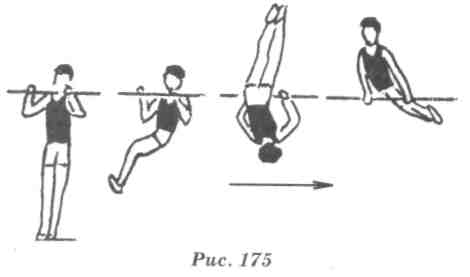 Техника выполнения. Из виса стоя на согнутых руках толчком ног поднять ноги в вис согнувшись (спереди) на согнутыхруках, продолжая сгибать руки, поднимать ноги вверх-назад за перекладину до касания перекладины животом. Затем, разгибая руки, выпрямиться, поднять голову и прийти в упор (рис. 175). В момент выхода в упор следить за тем, чтобы ноги не опускались и не пересекали вертикальную плоскость (удерживать в положении, близком к горизонтальному). Страховка и помощь: стоя сбоку спереди перекладины, поддерживать одной рукой под плечо, другой под поясницу, во второй половине подъема — под грудь и ноги.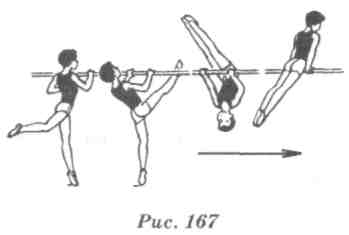 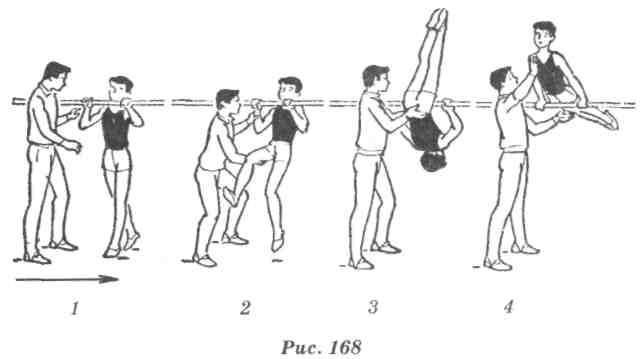 Страховка и помощь: в начале переворота держать за запястье, маховую ногу, перенося руку на спину (рис. 168, кадры 1-3). В момент выхода в упор поддерживать за ноги и под грудь (рис. 168, кадр 4).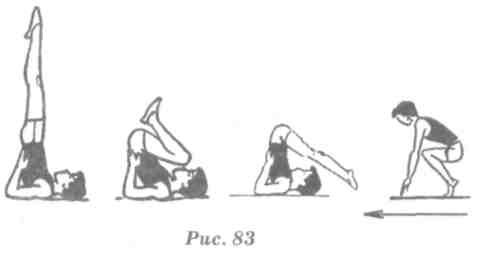 Страховка и помощь. Во избежание сильного вращения и возможного опускания таза, стоя сбоку, поддерживать за голень, помогая перейти в стойку на лопатках, далее помогать, как при выполнении стойки на лопатках.Страховка и помощь.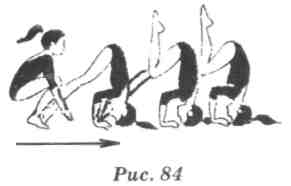  Помогать, стоя сбоку на коленях, поддерживая одной рукой под спину, другой за голени.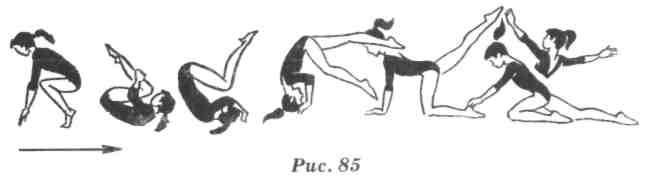 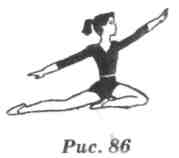 Страховка и помощь. Стоя сбоку, поддерживать под бедро прямой ноги и под плечо. Организованный уходНа право! На выход из спортзала шагом марш.